Prince Albert Golf & Curling Centre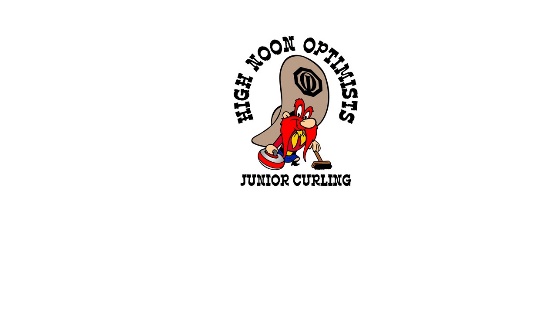 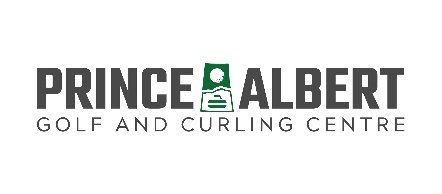 High Noon Optimist Junior Curling ProgramJuniors – ages 11 – 19 – runs Mondays 4:30 – 5:30 pmLeague includes league play & instructionLeague runs October 24 to MarchCost - $70 – Sliders & brooms are supplied	For more information, contact Pat Bibby 306-961-5353 or the PAG&CC office 306-765-5201	Registration is available online at pagcc.ca – curling – registrationInformation & in person registration times:Wednesday, September 7 – 5:00 – 8:00 pmTuesday, September 13 – 5:00 – 8:00 pmWednesday, September 14 – 1:00 – 3:00 pmOr at PAG&CC office